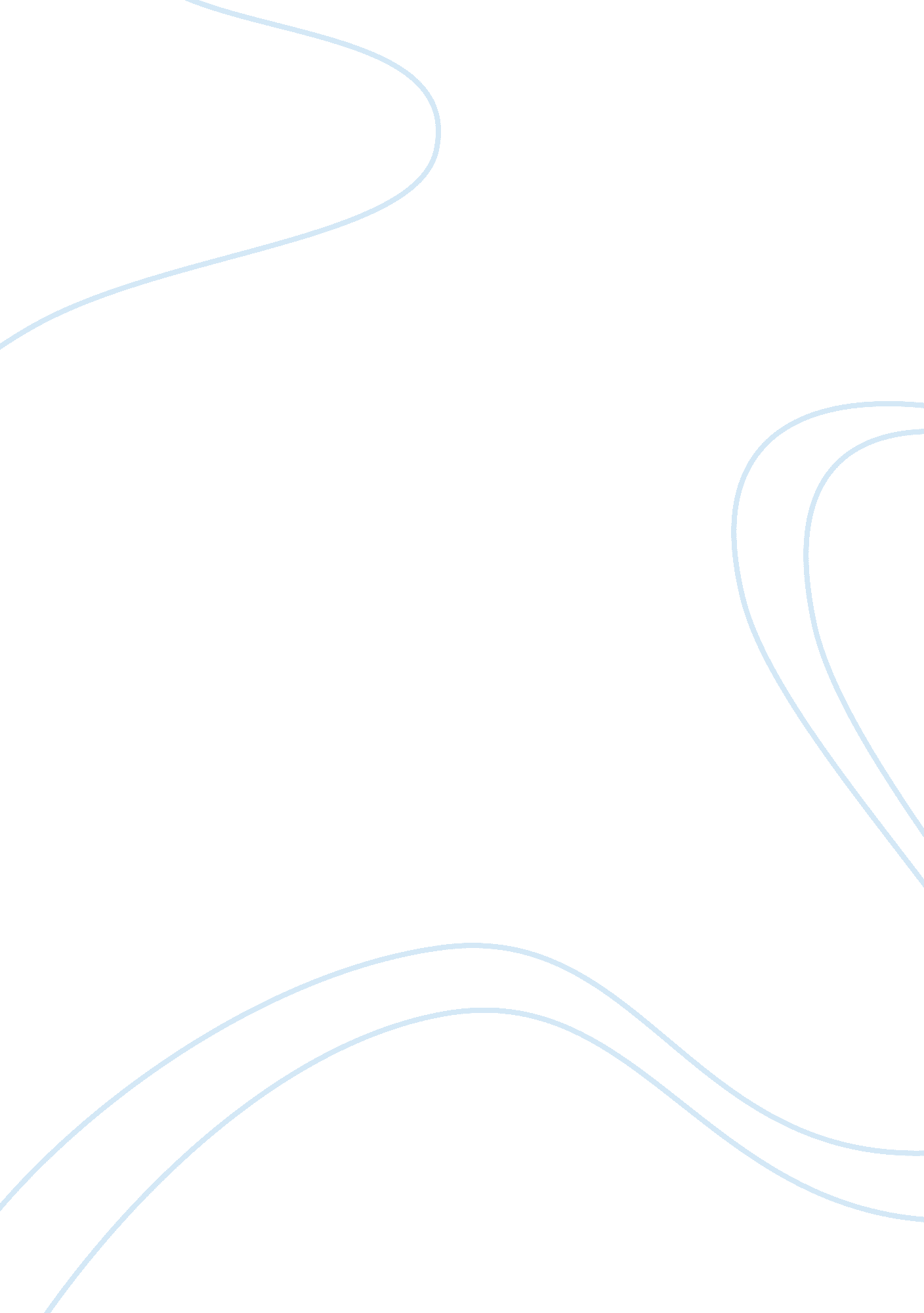 Is aristotle the father of logicProfession, Philosophers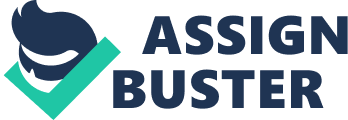 I believeso. Aristotle became known as the Father of Logic by demonstrating that logic was more than just an equivalent to verbal reasoning but an important tool of investigation, a way to learn everything about everything. He was the first to introduce scientific thought into daily processes. Even today, with hundreds of advances intechnologyand available resources, scientists find that observations he had documented two-thousand years ago are correct. For twenty years Aristotle studied with Plato and became a prominent figure at his academy. But yet after so many years of collaboration between the two, many people including Plato’s nephew Speusippus believed that Aristotle’s ideals varied greatly from Platos and indeed they did. Plato presumed that the “ ideal” form of an person or animal is the result of a “ sensory” world and that every man knew and understood his place in life. Whereas Aristotle believed that the “ form” consisted of several characteristics together as a whole, which eventually was proven and known as DNA (deoxyribonucleic acid) as well as believing that a man should create his own place in the world. Consequently, Aristotle left the academy after Plato’s death. Several years later he developed his own school known as the Lyceum at which he taught for thirteen years in a rather peculiar fashion. His lectures were offered to those that were willing to listen as he paced up and down the peripatos outside the school. His works included a vast array of subject matter including physics, biology, psychology, politics and more. In the subject of Logic, he developed the foundation of categories, a way to classify each element of an argument. He further demonstrated that the core of logical thought is a sequence of three propositions in which the first and second imply the last, known as a syllogism. These thoughts have stood the test of time and have only been slightly revised throughout the centuries. It is believed that Aristotle wrote four-hundred books in his lifetime. However, his work was hidden from the world for many, many years when he died in 322BC. Only a portion of them were discovered in 100BC, unfortunately ruined by dampness and moths. Originally taken to Athens and then to Rome, his works gained interest and were used as textbooks by Roman scholars and are still an important influence in learning today. References http://philosophy. sean. tripod. com/id17. htm http://www. philosophypages. com/ph/aris. htm http://www. encyclopedia. com/topic/syllogism. aspx#1E1-syllogis 